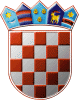 REPUBLIKA HRVATSKAGRADSKO IZBORNO POVJERENSTVOGRADA PULE - POLAKLASA: 013-03/13-01/3URBROJ: 2168/01-02-01-0306-13-10PULA - POLA, 2. svibnja 2013.	Na temelju članka 22. st.1. Zakona o lokalnim izborima ("Narodne Novine", broj 144/12),   Gradsko izborno povjerenstvo Grada PULE - POLA, odlučujući o prijedlogu predlagatelja  STRANKA UMIROVLJENIKA - SU, utvrdilo je i prihvatilo PRAVOVALJANOM KANDIDACIJSKU LISTUZA IZBOR ČLANICA/ČLANOVA GRADSKOG VIJEĆA GRADA PULE - POLANositelj liste: JOZO ŽULJKandidatkinje/kandidati:JOZO ŽULJ; HRVAT; PULA, ULICA KOMUNAL 94; rođ. 03.01.1982; OIB: 63266631645; MNADA KELBASHI; NEPOZNATA; PULA, BARBALIĆEVA ULICA 2; rođ. 01.10.1948; OIB: 44303160895; ŽIVO STARČEVIĆ; HRVAT; PULA, ŠIJANSKA CESTA 29; rođ. 08.10.1965; OIB: 14375519142; MNINO ŽGANEC; HRVAT; PULA, ZADARSKA ULICA 46; rođ. 16.04.1982; OIB: 98010456520; MDANIJELA ŽGANEC; HRVATICA; PULA, ZADARSKA ULICA 46; rođ. 31.10.1979; OIB: 01334186823; ŽMARIJA RAĐENOVIĆ; HRVATICA; PULA, ULICA ORBANIN 83; rođ. 02.05.1970; OIB: 16628808966; ŽBORO RAĐENOVIĆ; HRVAT; PULA, ULICA ORBANIN 83; rođ. 02.07.1972; OIB: 36044380648; MMAGDALENA RAĐENOVIĆ; HRVATICA; PULA, ULICA ORBANIN 83; rođ. 02.12.1994; OIB: 94161288292; ŽTONKA ŽULJ; HRVATICA; PULA, ULICA KOMUNAL 94; rođ. 14.06.1960; OIB: 31670554516; ŽZORAN BAREŠIĆ; HRVAT; PULA, PARTIZANSKI PUT 40; rođ. 23.02.1979; OIB: 41160504083; MMARIO ŠUPUKOVIĆ; HRVAT; PULA, ULICA KOMUNAL 92; rođ. 04.12.1975; OIB: 58960860399; MMIRELA ŠUPUKOVIĆ; HRVATICA; PULA, ULICA KOMUNAL 92; rođ. 03.11.1982; OIB: 92394871606; ŽDŽAVIT BAJRAMI; ROM; PULA, ULICA MONTE MAGNO 11; rođ. 03.04.1972; OIB: 33060506881; MESMA HALITI; MUSLIMANKA; PULA, ULICA MONTE MAGNO 11; rođ. 11.12.1979; OIB: 28342819830; ŽBLAŽENKO GRGIĆ; HRVAT; PULA, ULICA KOMUNAL 86; rođ. 22.01.1983; OIB: 23767600445; MMARINA GRGIĆ; HRVATICA; PULA, ULICA KOMUNAL 86; rođ. 29.06.1984; OIB: 06957850570; ŽDIJANA MATANOVIĆ; HRVATICA; PULA, ULICA KOMUNAL 98; rođ. 05.09.1977; OIB: 07244847450; ŽANASTAZIJA ŽULJ; HRVATICA; PULA, ULICA KOMUNAL 94; rođ. 14.01.1977; OIB: 71169994535; ŽZORAN MILIČEVIĆ; HRVAT; PULA, ULICA ORBANIN 83; rođ. 11.01.1967; OIB: 44599457587; MSNJEŽANA MILIČEVIĆ; HRVATICA; PULA, ULICA ORBANIN 83; rođ. 19.11.1971; OIB: 12338906450; ŽKATA KOKOROVIĆ; HRVATICA; PULA, ULICA KOMUNAL 78; rođ. 17.11.1955; OIB: 51735734969; ŽJANJA STARČEVIĆ; HRVATICA; PULA, GLADIJATORSKA ULICA 18; rođ. 25.04.1970; OIB: 08278391703; ŽKATA ŠEKERIJA; HRVATICA; PULA, BARBALIĆEVA ULICA 3; rođ. 25.11.1935; OIB: 99232331287; ŽSLOBODAN CVJETKOVIĆ; HRVAT; PULA, KOPARSKA ULICA 46; rođ. 17.03.1959; OIB: 76536516890; MANĐELKA CVJETKOVIĆ; HRVATICA; PULA, KOPARSKA ULICA 46; rođ. 25.03.1965; OIB: 12116622916; ŽSTRANKA UMIROVLJENIKA - SUPREDSJEDNIKGRADSKOG IZBORNOG POVJERENSTVAGRADA PULE - POLAIGOR RAKIĆ